Bridging the Gap between GCSE and A level Chemistry Part 1 - April to May 2020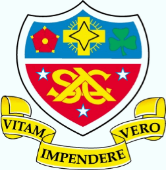 You should use your GCSE revision guide and your class notes to complete the following questions  You can check your answers at the end of the document, with the answers section Don’t do the Questions until you have made good notes (see below)If you are unsure about anything, you can either contact your current Chemistry teacher or Dr. BerryIf you need to do more preparation……Try ‘Head Start’ to AS Chemistry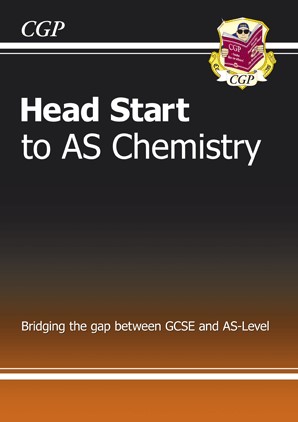 Currently free Kindle edition on AmazonISBN 978 1 84762 116 0Only £4.95!Make notes on the topics below, using your GCSE Revision GuideAtomic StructureAtomic Number, Atomic Mass & IsotopesBalancing EquationsChemical Calculations (inc. Mr, Empirical Formula, Molecular formulas, calculating reacting amounts)Ionic Bonding (inc. explaining the properties of giant ionic structures)Ionic FormulaCovalent Bonding (inc. explaining the properties of simple molecules &giant covalent structures)Metallic bonding (inc. explaining the properties of giant metallic substances)Crude OilCracking PolymersAtomic Structure – Complete the table belowAtomic Number, Mass Number, Ions & IsotopesDefine an isotope.There are 2 isotopes of Cl. 35Cl and 37Cl. What would you observe when they react?Balance the following equationsMg    +    O2  MgOF2	+    KBr     KF    +    Br2Al    +    O2  Al2O3Na    +    Cl2  NaClCuCO3  CuO    +    CO2K    +    O2  K2OC4H8	+    O2  CO2	+    H2OBa(OH)2	+    H2SO4  BaSO4	+    H2OFeCl3	+    NaOH     Fe(OH)3	+    NaClHCl    +    Ba(OH)2  BaCl2 +    H2OChemical CalculationsCalculate the Mr of:    i)  Br2	ii)  K2CO3	iii)  (NH4)2SO4	(3) Calculate the percentage of oxygen in K2CO3.	(1)Define the terms empirical formula and molecular formula.	(2)A hydrocarbon was found to contain 82.8% by mass of carbon.  It has an Mr of 58.  Find the empirical and molecular formulas of this compound.(3)1 g of sulphur was burned forming 2.5 g of an oxide.  Find the empirical formula of the oxide.	(2)What mass of calcium oxide is formed from the decomposition of 180 g of calcium carbonate?	CaCO3(s)   CaO(s)  +  CO2(g)	(3)Structure and BondingExplain each of the following about melting and boiling points:Simple molecular substances have low melting and boiling points.	(2)Giant covalent substances have very high melting and boiling points.	(2)Ionic substances have high melting and boiling points.	(2)Metals have quite high melting and boiling points.	(2)Explain each of the following about electrical conductivity:Simple molecular substances do not conduct at all.	(1)Giant covalent substances do not conduct, apart from graphite.	(3)Ionic substances conduct when melted or dissolved, but not when solid. (3)Metals conduct as solids and when melted.	(2)What type of Structure is it?Ionic Formula – Work out the ionic formula of the following:silver nitrateiron (III) hydroxideammonium chloridelithium oxidecopper carbonatesodium sulphateiron (II) sulphatecalcium hydroxideCrude OilThe alkanes are a homologous series of saturated hydrocarbons.What is a hydrocarbon?	(2)What is a homologous series?	(2)What is meant by the word saturated in this context?	(1)Draw the structure of propane.	(1)Octane is a straight chain alkane containing eight carbon atoms.  i)	Write its molecular formula.	(1) ii)	Draw its structural formula.	(1)Write a balanced equation for the complete combustion of propane.(1)Write a balanced equation for the incomplete combustion of propane, where a toxic gas is formed.	(1)	Cracking	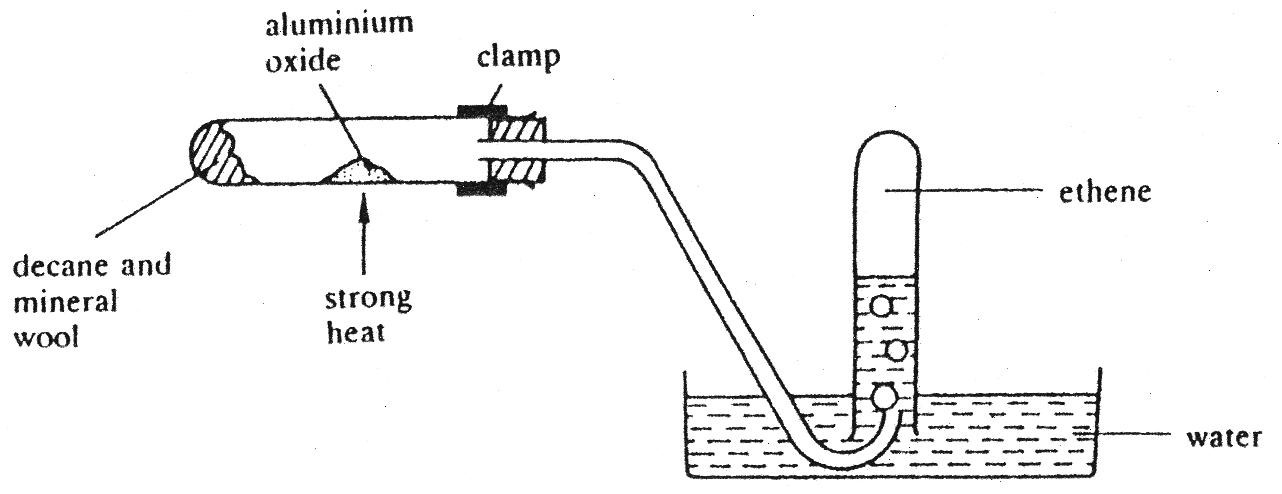 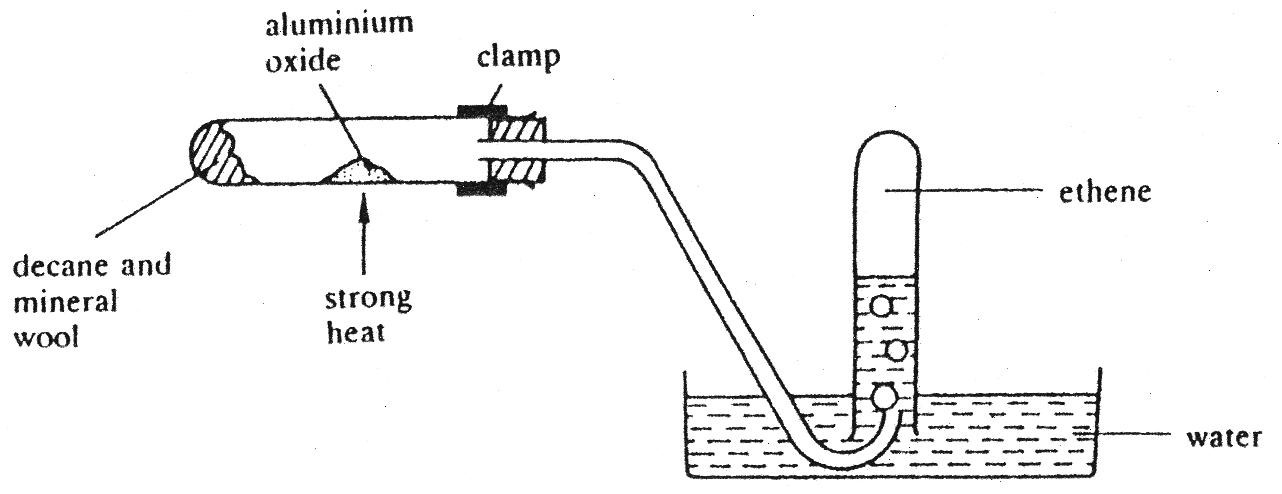 Cracking is a thermal decomposition reaction.  Define thermal 	decomposition.	(2)What is produced when long alkanes are cracked and explain they are cracked.	(3)Why is the porous pot used in Cracking?	(1)Why would “suck back” have happened if the tube had not been removed at the end?	(2)What happened when bromine water was added to the tube of gas collected?	(1)Polymers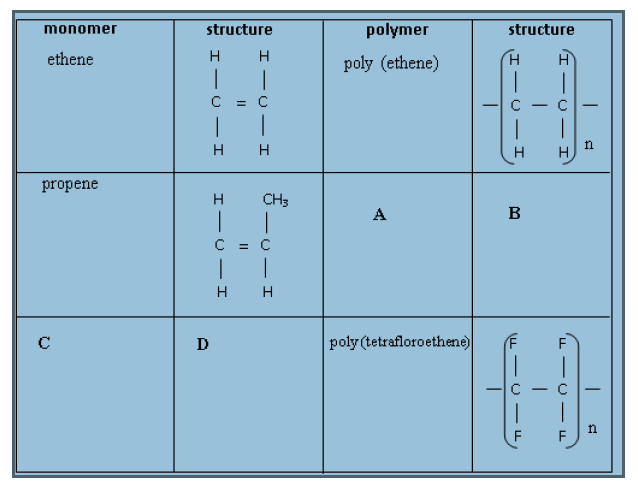 Answer sectionRemember, if you are still unsure after checking your answers, speak to your Chemistry Teacher!Atomic Structure – Complete the table belowAtomic Number, Mass Number, Ions & Isotopes1. Define an isotope. Same number of protons and electron, but a different number of neutrons 2. There are 2 isotopes of Cl. 35Cl and 37Cl. What would you observe when they react? There is no difference because both isotopes have the same number of electrons in their outer shellBalance the following equations2Mg    +    O2  2MgOF2	+    2KBr     2KF    +    Br24Al    +    3O2  2Al2O3 4)	2Na    +    Cl2 2NaClCuCO3  CuO    +    CO2	already balanced!4K    +    O2  2K2OC4H8	+    6O2  4CO2	+    4H2OBa(OH)2	+    H2SO4  BaSO4	+    2H2OFeCl3	+    3NaOH     Fe(OH)3	+    3NaCl2HCl    +    Ba(OH)2  BaCl2 +    2H2OChemical Calculations 1	1)	a)	Calculate the Mr of:    i)  Br2 160 	ii)  K2CO3 132 	iii)  (NH4)2SO4	134b) Calculate the percentage of oxygen in K2CO3. (16 x 3) / 132 = 0.36 x 100 = 36% 2) a) Define the terms empirical formula: Simplest ratio of atoms molecular formula: Actual number of Atomsb)	A hydrocarbon was found to contain 82.8% by mass of carbon.  It has an Mr of 58.  Find the empirical (see working below) C2H5 and molecular formulas of this compound.	The empirical formula has a mass of 29. 58/29 = 2, so we need double the molecular formula C4H10Chemical Calculations 2	c)	1 g of sulphur was burned forming 2.5 g of an oxide.  Find the empirical 	formula of the oxide.	(2)3)What mass of calcium oxide is formed from the decomposition of 180 g of calcium carbonate?CaCO3(s)   CaO(s)  +  CO2(g)nCaCO3 = M / Mr = 180 / (40 + 12 + 16 x 3) = 1.8 moles nCaCO3 = nCaO = 1.8 molesM CaO= n x Mr =  1.8 x (40 + 16)  = 100.8gStructure and Bonding Question 1Explain each of the following about melting and boiling points:Simple molecular substances have low melting and boiling points. Weak forces (1) between the molecules (not atoms!) (1)Giant covalent substances have very high melting and boiling points.Many strong (1) covalent bonds between the atoms (not molecules!) (2)Ionic substances have high melting and boiling points.Ionic compounds are held together by many strong electrostatic attractions or attractions between oppositely charged ions(1) Lots energy is needed to overcome them (1) (no mention of molecules!) Metals have quite high melting and boiling points.Metals are held together by many strong electrostatic attractions or attractions between positive ions and negative electrons(1) Lots of energy is needed to overcome these attractions(1) (no mention of molecules!) Structure and Bonding Question 2Explain each of the following about electrical conductivity:Simple molecular substances do not conduct at all.No free electrons or movement of charge (1)Giant covalent substances do not conduct, apart from graphite.No free electrons or movement of charge (1)In graphite only 3 electrons are used in bonding (1) Leaves a free electron to conduct electricity (1)Ionic substances conduct when melted or dissolved, but not when solid.When solid the ions are in fixed positions, so there is no movement of charge (1) when the ions are dissolved in water or melted they are free to move (1) This allows charge to flow (1) No mention of moving electrons – there are no free electronsd)	Metals conduct as solids and when melted. Have delocalised / free moving electrons (1) charge can be carried through the structure (1)What type of Structure is it?Ionic Formula – Work out the ionic formula of the following:Crude OilWhat is a hydrocarbon?	Only – 1 	Compound containing H & C	- 1What is a homologous series? series of compounds that have similar properties - 1 and the same general formula. - 1What is meant by the word saturated in this context? No C=C bondDraw the structure of propane. 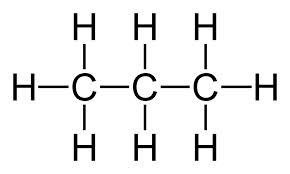 Octane is a straight chain alkane containing eight carbon atoms.  i)	Write its molecular formula. C8H18 ii)	Draw its structural formula.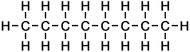 iii)	f)	Write a balanced equation for the complete combustion of propane.	C3H8 + 4.5O2 3CO2 + 4H2O 	to get rid of halves, double everything!	2C3H8 + 9O2 6CO2 + 8H2O g)	Write a balanced equation for the incomplete combustion of propane, where a toxic gas is formed.	C3H8 + 3.5O2 3CO + 4H2O             to get rid of halves, double everything!	2C3H8 + 7O2 6CO + 8H2O CrackingCracking is a thermal decomposition reaction.  Define thermal decomposition.Thermal – using heat (1) To break down the compound (1)What is produced when long alkanes are cracked and explain they are cracked.	Short chain alkane (1) Short chain Alkenes (1) These molecules are in higher demand than long chain alkanes (1)Why is the porous pot used in Cracking?Catalyst	(1)Why would “suck back” have happened if the tube had not been removed 	at the end?	The hot air in the heated test tube would have contracted (1) this would have sucked cold water into the hot test tube, causing it to shatter (1)What happened when bromine water was added to the tube of gas collected?	Turned from orange to colourless (NOT clear!)	(1)Polymers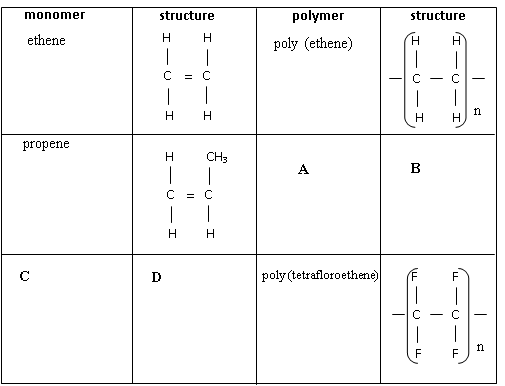 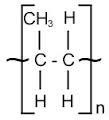 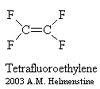 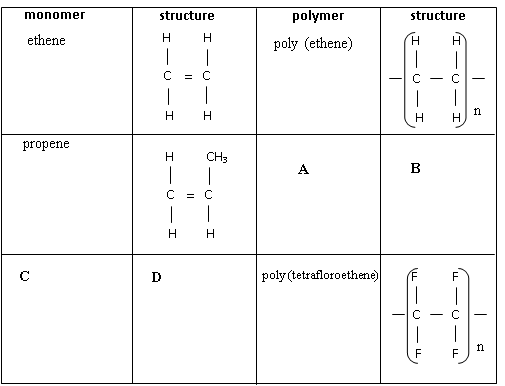 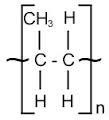 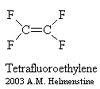 Now try the questions!Melting point (⁰C)Boiling point (⁰C)Electrical conductivity as solidElectrical conductivity as liquidElectrical conductivity as aqueous solutionType of Structure (simple or giant) & Bonding (covalent, ionic or metallic)A54120poorpoorpoorB403567goodgoodnot solubleC-210-196poorpoorpoorD16102230poorpoornot solubleE615876poorgoodgoodF37274827goodnot solubleG56342goodgoodgoodH9341568poorgoodinsolubleI-105-45poorpoorgoodPositive ionsNegative IonsSilver, Ag+Nitrate, NO3-Ammonium, NH4+Hydroxide, OH-Lithium, Li+Chloride, Cl-Sodium, Na+Oxide, O2-Copper, Cu2+Carbonate, CO32-Calcium, Ca2+Sulphate, SO42-Iron (II), Fe2+Iron (III), Fe3+ParticleRelative MassRelative chargeProton1+1Neutron1NoneElectron1/1840 or neglible-1Element or ionSymbolZAProtonsElectronsNeutronsSodiumNa1123111112CarbonC612666MagnesiumMg1224121212ChlorineCl1735171718ChlorineCl1737171720Lithium ionLi+37324Chlorine ionCl-1735.5171818.5CHMass (g)82.8g100 – 82.8 = 17.2Divide by Mr82.8/1217.2/1=6.917.2Divide by smallest no.6.9/6.9 = 117.2 / 6.9 = 2.5Answer2C5HSOMass (g)1g2.5 - 1= 1.5Divide by Mr1/321.5 / 16=0.030.09Divide by smallest no.0.03/0.03 = 10.03 / 0.09 = 3Answer1 S3 OMelting point (C)Boiling point (C)Electrical conductivity as solidElectrical conductivity as liquidElectrical conductivity as aqueous solutionType of structure & bondingA54120poorpoorpoorSimple molecular, covalentB403567goodgoodnot solubleGiant metallicC-210-196poorpoorpoorSimple molecular, covalentD16102230poorpoornot solubleGiant covalentE615876poorgoodgoodGiant ionicF37274827goodnot solubleGiant metallicG56342goodgoodgoodGiant ionicH9341568poorgoodinsolubleGiant ionicI-105-45poorpoorgoodSimple molecular, covalentsilver nitrateiron (III) hydroxideammonium chloridelithium oxidecopper carbonatesodium sulphateiron (II) sulphatecalcium hydroxideAgNO3Fe(OH)3NH4ClLi2OCuCO3Na2SO4FeSO4Ca(OH)2Complete the table oppositeWhat is meant by the term ‘Monomer’?Identical small molecules, than often contain a C=C bondWhat is meant by the term ‘ Polymer?Large molecule made up of many identical repeat units called monomersWhat is the formula of tetrafluoroethane? C2H4What feature allows these molecules to be polymerised? C=C double bond